Dear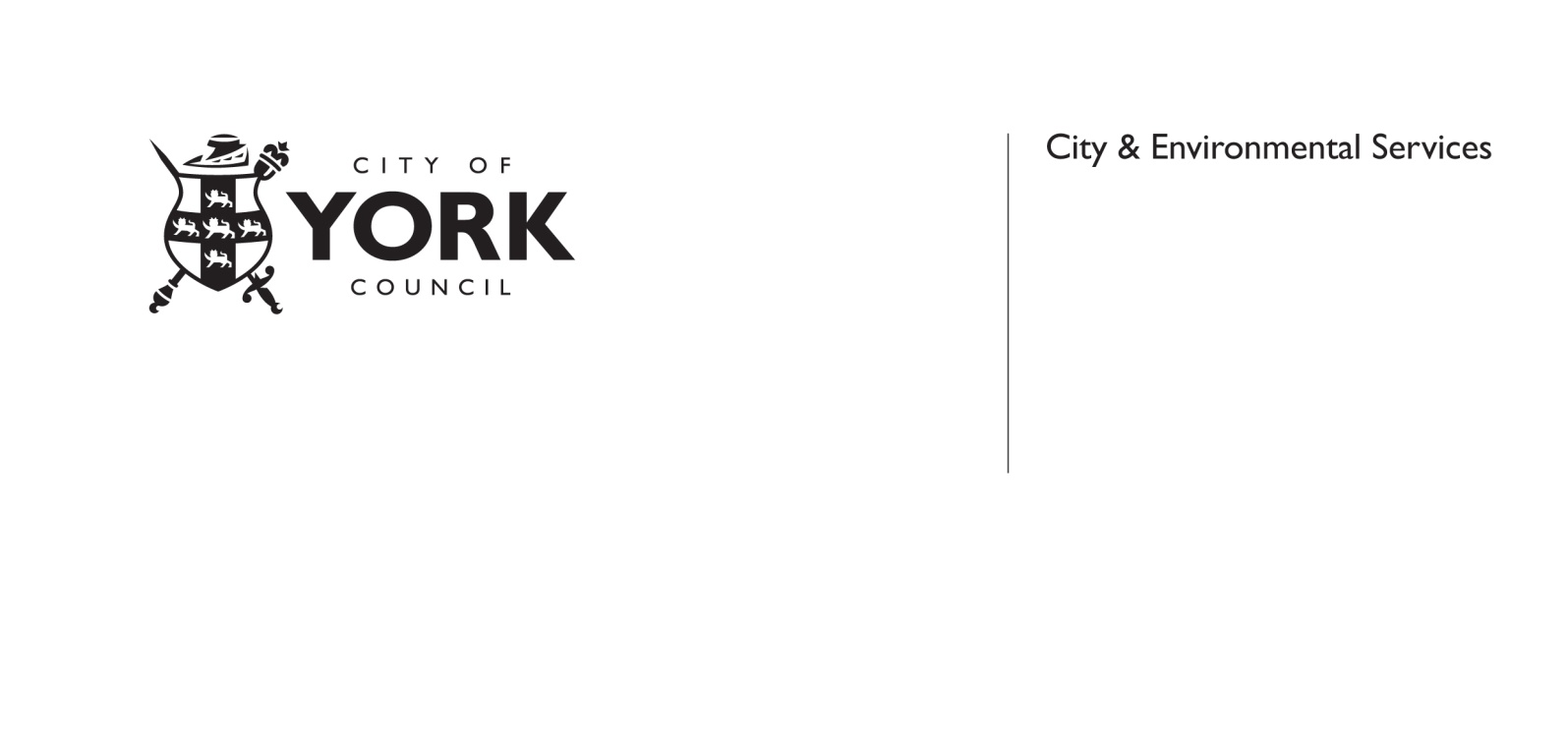 Typeface: Arial 14 point single spacing4th March 2015Dear Mr Rollings,Rufforth and Knapton Neighbourhood PlanI am writing with regard to your email and telephone messages about the Rufforth and Knapton Neighbourhood Plan. I can confirm that we can commence publication of your Neighbourhood Plan application on 11th May, which will run until 22nd June 2015.I believe that we have all the information needed to begin this first stage. Once publication has commenced, we will confirm the date of the Council decision session which will determine whether the application will be approved. During the pre-election period, we would be happy to meet with you to discuss how we will support the process moving forward and to signpost key documents or studies which may be useful.Please contact Rebecca Harrison who works in the Forward Planning team if you have any questions and to set up a meeting. Yours Sincerely,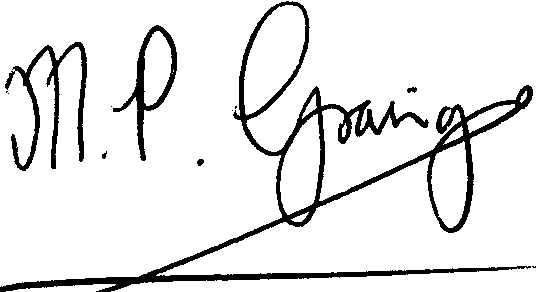 Martin GraingerHead of Planning and Environmental Management 